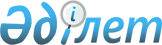 О предоставлении мер социальной поддержки специалистам в области здравоохранения, образования, социального обеспечения, культуры, спорта и агропромышленного комплекса, прибывшим для работы и проживания в сельские населенные пункты района на 2015 годРешение маслихата Амангельдинского района Костанайской области от 29 мая 2015 года № 325. Зарегистрировано Департаментом юстиции Костанайской области 18 июня 2015 года № 5671

      В соответствии со статьей 18 Закона Республики Казахстан от 8 июля 2005 года "О государственном регулировании развития агропромышленного комплекса и сельских территорий", статьей 6 Закона Республики Казахстан от 23 января 2001 года "О местном государственном управлении и самоуправлении в Республике Казахстан", Амангельдинский районный маслихат РЕШИЛ:



      1. Предоставить специалистам в области здравоохранения, образования, социального обеспечения, культуры, спорта и агропромышленного комплекса, прибывшим для работы и проживания в сельские населенные пункты района на 2015 год подъемное пособие и социальную поддержку для приобретения или строительства жилья.



      2. Настоящее решение вводится в действие по истечении десяти календарных дней после дня его первого официального опубликования.

 

       СОГЛАСОВАНО:



      Руководитель коммунального



      государственного учреждения



      "Отдел экономики и бюджетного планирования



      Акимата Амангельдинского района"



      _______________________ М. Сакетов



      "29" май 2015 года

 
					© 2012. РГП на ПХВ «Институт законодательства и правовой информации Республики Казахстан» Министерства юстиции Республики Казахстан
				

      Председатель

      внеочередной сессииТашимов А.

      Секретарь

      районного маслихатаСаматов А.